      Al Sito webOggetto  VERBALE PER LA VALUTAZIONE DELLE BUSTE PRESENTATE PER I MONITOR INTERATTIVI E SEGRETERIA Fondi Strutturali Europei -Programma Operativo Nazionale “Per la scuola, competenze e ambienti per l’apprendimento” 2014-2020. Asse II - Infrastrutture per l’istruzione – Fondo Europeo di Sviluppo Regionale (FESR) – REACT EU.Asse V – Priorità d’investimento: 13i – (FESR) “Promuovere il superamento degli effetti della crisi nel contesto della pandemia di COVID-19 e delle sue conseguenze sociali e preparare una ripresa verde, digitale e resiliente dell’economia” – Obiettivo specifico 13.1: Facilitare una ripresa verde, digitale e resiliente dell'economia – Azione 13.1.2 “Digital Board: trasformazione digitale nella didattica e nell'organizzazione”– Avviso pubblico prot.n. 28966 del 6 settembre 2021 per la trasformazione digitale nella didattica e nell'organizzazione.Codice Progetto: 13.1.2A FESRPON-LO-2021-200CUP: C49J21039160006• L'anno 2022 il giorno 31 del mese di marzo alle ore 15:00, in presenza presso la Dirigenza, il D.S., il D.S.G.A. e la A.A. si sono riuniti per procedere alla stesura del verbale relativo alle buste dell’R.D.O. n. 2975910 per il progetto: 13.1.2A FESRPON-LO-2021-200Risultano presentate busta 1^ da MONTI & RUSSO  SRL Esaminata l’offerta e verificata la congruenza della documentazione si prende atto della graduatoria provvisoria del sistema acquisita in rete e allegata alla presente.Il presente verbale viene letto, confermato e sottoscritto• Dirigente Scolastico: Prof.ssa  SILANOS MARIA		__________________D.S.G.A Fossa Gianluca					__________________• 	A.A. DI RONZA PASQUALINO				__________________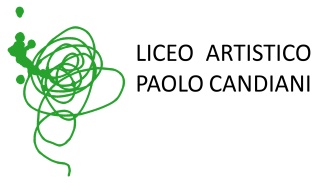 Liceo Artistico Statale Paolo CandianiLiceo Musicale e Coreutico Statale Pina BauschVia L. Manara, 10 – 21052 Busto Arsiziowww.artisticobusto.edu.itTel. 0331633154Email: vasl01000a@istruzione.itPec: vasl01000a@pec.istruzione.itCod. Mec. VASL01000A – C.F. 81009790122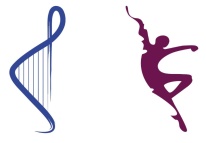 LICEO MUSICALE E COREUTICO PINA BAUSCH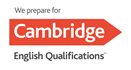 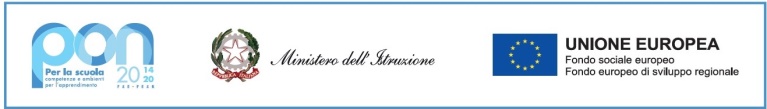 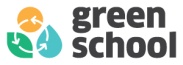 